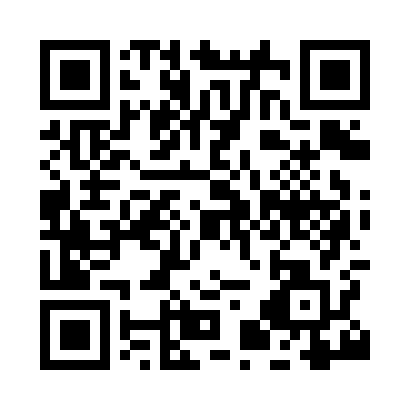 Prayer times for Shelfanger, Norfolk, UKMon 1 Jul 2024 - Wed 31 Jul 2024High Latitude Method: Angle Based RulePrayer Calculation Method: Islamic Society of North AmericaAsar Calculation Method: HanafiPrayer times provided by https://www.salahtimes.comDateDayFajrSunriseDhuhrAsrMaghribIsha1Mon2:494:381:006:389:2111:102Tue2:494:391:006:389:2011:103Wed2:504:401:006:389:2011:104Thu2:504:401:006:379:1911:105Fri2:514:411:006:379:1911:106Sat2:514:421:006:379:1811:097Sun2:524:431:016:379:1811:098Mon2:524:441:016:369:1711:099Tue2:534:451:016:369:1611:0810Wed2:544:461:016:369:1511:0811Thu2:544:471:016:359:1511:0812Fri2:554:491:016:359:1411:0713Sat2:554:501:016:349:1311:0714Sun2:564:511:026:349:1211:0615Mon2:574:521:026:339:1111:0616Tue2:574:531:026:339:0911:0517Wed2:584:551:026:329:0811:0518Thu2:594:561:026:329:0711:0419Fri3:004:571:026:319:0611:0420Sat3:004:591:026:309:0511:0321Sun3:015:001:026:309:0311:0322Mon3:025:021:026:299:0211:0223Tue3:025:031:026:289:0111:0124Wed3:035:041:026:278:5911:0025Thu3:045:061:026:268:5811:0026Fri3:055:071:026:268:5610:5927Sat3:055:091:026:258:5510:5828Sun3:065:101:026:248:5310:5729Mon3:075:121:026:238:5110:5730Tue3:085:131:026:228:5010:5631Wed3:085:151:026:218:4810:55